светильники общего назначения светодиодные стационарные для наружного освещения светильники ТМ «FERON» серии spмодели SP2920, SP2921, SP2922, SP2923, SP2924Инструкция по эксплуатации и технический паспортОписаниеСветильники SP2920, SP2921, SP2922, SP2923, SP2924 ТМ «FERON» со светодиодными источниками света предназначены для освещения автомагистралей, городских улиц, площадей, парков, парковок, придомовых территорий. Светильники предназначены для монтажа на крепежную консоль. Светильники рассчитаны на питание от сети переменного тока 85-265В/50Гц. Качество электроэнергии должно соответствовать требованиям  .Корпус светильников изготовлен из алюминиевого сплава, покрытого антикоррозийным покрытием. Оптическая часть светильника изготовлена из оптического поликарбоната.Технические характеристики**представленные в данном руководстве технические характеристики могут незначительно отличаться. В зависимости от партии производства, производитель имеет право вносить изменения в конструкцию продукта без предварительного уведомления (см. на упаковке)Комплектация- светодиодный светильник в сборе; - инструкция по эксплуатации;- коробка упаковочная.Меры предосторожностиСветильник работает от сети переменного тока с номинальным напряжением 230В/50Гц, которое является опасным. К работе со светильником допускаются лица, имеющие соответствующие допуски и группу по электробезопасности не ниже III.Монтаж, подключение и обслуживание светильников осуществляется только при отключенном электропитании.Запрещена эксплуатация светильника с поврежденной изоляцией питающего кабеля, поврежденным корпусом или без рассеивателя.Запрещена эксплуатация светильников в сетях, не соответствующих требованиям ГОСТ Р 32144-2013.Эксплуатация светильников без подключения провода защитного заземления запрещена.Запрещено разбирать светильник.Запрещено использование с диммирующими устройствами.Радиоактивные и ядовитые вещества в состав светильника не входят.При наружной эксплуатации светильников места присоединения проводов к питающей сети должны быть дополнительно герметизированы.Монтаж и подключениеИзвлеките светильник из упаковки, проверьте внешний вид и наличие всей необходимой комплектации.внимание: МОНТАЖ И ПОДКЛЮЧЕНИЕ СВЕТИЛЬНИКА должны Осуществляться ТОЛЬКО ПРИ ОТКЛЮЧЕННОМ ЭЛЕКТРОПИТАНИИ!!!Установка и эксплуатация светильников должны осуществляться в соответствии с требованиями главы 2.12 ПТЭЭП и ППБ 01-03.Подключите коричневый фазовый провод светильника (L), синий нейтральный провод светильника (N), желто-зеленый провод защитного заземления светильника к соответствующим проводам питающей сети.Установите светильник на опору. Для фиксации светильника на опоре затяните при помощи ключа-шестигранника на 6мм четыре фиксирующих винта светильника.Включите электропитание.Техническое обслуживание и ремонтСветильник не требует специального технического обслуживания.Протирку от пыли и грязи корпуса и оптического блока светильника осуществлять мягкой тканью по мере необходимости.Обслуживание светильника проводить только при отключенном электропитании.Возможные неисправности и меры их устраненияЕсли после произведенных действий светильник не загорается, то дальнейший ремонт не целесообразен (неисправимый дефект). Обратитесь в место продажи светильника.ХранениеСветильники хранятся в картонных коробках в ящиках или на стеллажах в сухих отапливаемых помещениях.ТранспортировкаСветильник в упаковке пригоден для транспортировки автомобильным, железнодорожным, морским или авиационным транспортом.Утилизация.Светильники не содержат дорогостоящих или токсичных материалов и комплектующих деталей, требующих специальной утилизации. По истечении срока службы светильник необходимо разобрать на детали, рассортировать по видам материалов и утилизировать как бытовые отходы.СертификацияПродукция соответствует требованиям ТР ТС 004/2011 «О безопасности низковольтного оборудования», ТР ТС 020/2011 «Электромагнитная совместимость технических средств», ТР ЕАЭС 037/2016 «Об ограничении применения опасных веществ в изделиях электротехники и радиоэлектроники». Продукция изготовлена в соответствии с Директивами 2014/35/EU «Низковольтное оборудование», 2014/30/ЕU «Электромагнитная совместимость».Информация об изготовителе и дата производстваСделано в Китае. Изготовитель: Ningbo Yusing Electronics Co., LTD, Civil Industrial Zone, Pugen Vilage, Qiu’ai, Ningbo, China/ООО "Нингбо Юсинг Электроникс Компания", зона Цивил Индастриал, населенный пункт Пуген, Цюай, г. Нингбо, Китай. Официальный представитель в РФ: ООО «ФЕРОН» 129110, г. Москва, ул. Гиляровского, д.65, стр. 1, этаж 5, помещение XVI, комната 41, телефон +7 (499) 394-10-52, www.feron.ru. Импортер: ООО «СИЛА СВЕТА» Россия, 117405, г. Москва, ул. Дорожная, д. 48, тел. +7(499)394-69-26. Дата изготовления нанесена на корпус светильника в формате ММ.ГГГГ, где ММ – месяц изготовления, ГГГГ – год изготовления.Гарантийные обязательства.Гарантийный срок на товар составляет 3 года (36 месяцев) со дня продажи. Гарантия предоставляется на качество сборки светильника и работоспособность светодиодного модуля и электронных компонентов.Гарантийные обязательства осуществляются на месте продажи товара, Поставщик не производит гарантийное обслуживание розничных потребителей в обход непосредственного продавца товара.Началом гарантийного срока считается дата продажи товара, которая устанавливается на основании документов (или копий документов) удостоверяющих факт продажи, либо заполненного гарантийного талона (с указанием даты продажи, наименования изделия, даты окончания гарантии, подписи продавца, печати магазина).В случае отсутствия возможности точного установления даты продажи, гарантийный срок отсчитывается от даты производства товара, которая нанесена на корпус товара в виде надписи, гравировки или стикерованием. Если от даты производства товара, возвращаемого на склад поставщика прошло более двух лет, то гарантийные обязательства НЕ выполняются без наличия заполненных продавцом документов, удостоверяющих факт продажи товара.Гарантийные обязательства не выполняются при наличии механических повреждений товара или нарушения правил эксплуатации, хранения или транспортировки.Срок службы 5 лет. 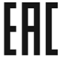 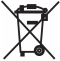 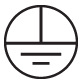 Наименование моделиSP2920SP2921SP2922SP2923SP2924Потребляемая мощность не более200Вт30Вт50Вт80Вт100ВтНапряжение питания85-265В/50Гц85-265В/50Гц85-265В/50Гц85-265В/50Гц85-265В/50ГцКоэффициент мощности, PF не менее0,950,950,950,950,95Световой поток20000лм3000лм5000лм8000лм10000лмСветовая отдача100лм/Вт100лм/Вт100лм/Вт100лм/Вт100лм/ВтКоличество светодиодов200305080100Тип светодиодовsmd3535smd3535smd3535smd3535smd3535Производитель светодиодовSANANSANANSANANSANANSANANЦветовая температура3000К, 6400К (см. на упаковке)3000К, 6400К (см. на упаковке)3000К, 6400К (см. на упаковке)3000К, 6400К (см. на упаковке)3000К, 6400К (см. на упаковке)Общий индекс цветопередачи, Ra≥70≥70≥70≥70≥70Тип кривой силы света по ГОСТ Р 54350-2011 Ш  Ш  Ш  Ш  Ш Угол рассеяния света120°120°120°120°120°Оптимальный угол наклона к горизонту0-15°0-15°0-15°0-15°0-15°Степень защиты от пыли и влагиIP65IP65IP65IP65IP65Класс защиты от поражения электрическим токомIIIIIСечение проводов3×0,75мм23×0,75мм23×0,75мм23×0,75мм23×0,75мм2Рабочая температура-40°C - +40°C-40°C - +40°C-40°C - +40°C-40°C - +40°C-40°C - +40°CОтносительная влажность<90%<90%<90%<90%<90%Климатическое исполнениеУ1У1У1У1У1Длина шнура питания20см20см20см20см20смВес светильника4,5кг0,68кг1,05кг1,8кг2,65кгГабаритные размеры (д×ш×в), мм740×275×85355×120×55405×165×55505×190×75620×220×75Тип крепленияконсольныйконсольныйконсольныйконсольныйконсольныйДиаметр консолиØ65ммø40ммø40ммØ60ммØ60ммМатериалы корпусаАлюминийАлюминийАлюминийАлюминийАлюминийМатериал оптического блокаПоликарбонат PCПоликарбонат PCПоликарбонат PCПоликарбонат PCПоликарбонат PCСрок службы светодиодов30000 часов30000 часов30000 часов30000 часов30000 часовГарантия3 года3 года3 года3 года3 годаВнешние проявления и дополнительные признаки неисправностиВероятная причинаМетод устраненияПри включении питания светильник не работаетОтсутствует напряжение в питающей сетиПроверьте уровень сетевого напряжения в питающей сети и, при необходимости, устраните неисправностьПри включении питания светильник не работаетПлохой контактПроверьте контакты в схеме подключения и устраните неисправность